附件1　　中小学教师资格考试（笔试）科目代码列表　　附件2：　　贵州省2018年上半年中小学教师资格考试（笔试）各考区咨询电话　　注： 省招生考试院网上咨询信箱：www.gzszk.com “考生家长直通车”栏目附件3：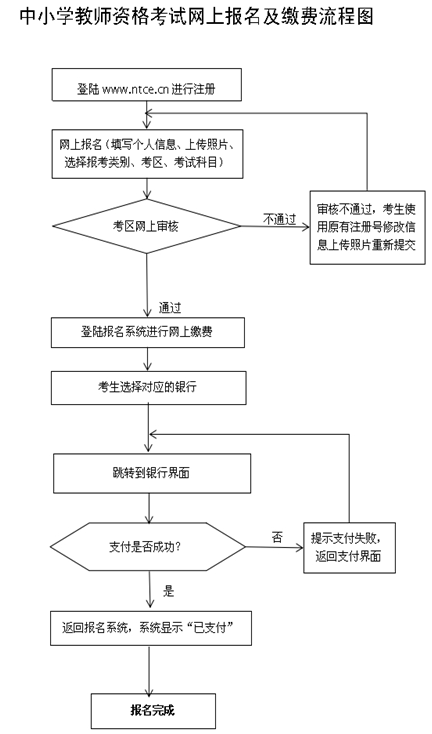 附件4：中小学教师资格考试报名在线支付银行列表　　序号　　科目名称科目代码　　备注　　（一）　　幼儿园　　综合素质（幼儿园）　101　　保教知识与能力102　　（二）　　小学　　综合素质（小学）201　　综合素质（小学）（音体美专业）201A2017年下半年新增　　教育教学知识与能力202　　教育教学知识与能力（音体美专业）202A2017年下半年新增　　（三）　　初中　　综合素质（中学）301初中、高中相同　　综合素质（中学）（音体美专业）301A初中、高中相同2017年下半年新增　　教育知识与能力302初中、高中相同　　教育知识与能力（音体美专业）302A初中、高中相同2017年下半年新增　　语文学科知识与教学能力（初级中学）303　　数学学科知识与教学能力（初级中学）304　　英语学科知识与教学能力（初级中学）305　　物理学科知识与教学能力（初级中学）306　　化学学科知识与教学能力（初级中学）307　　生物学科知识与教学能力（初级中学）308　　思想品德学科知识与教学能力（初级中学）309　　历史学科知识与教学能力（初级中学）310　　地理学科知识与教学能力（初级中学）311　　音乐学科知识与教学能力（初级中学）312　　体育与健康学科知识与教学能力（初级中学）313　　美术学科知识与教学能力（初级中学）314　　信息技术学科知识与教学能力（初级中学）315　　历史与社会学科知识与教学能力（初级中学）316　　科学学科知识与教学能力（初级中学）317　　（四）　　高中　　综合素质（中学）301初中、高中相同　　综合素质（中学）（音体美专业）301A初中、高中相同2017年下半年新增　　教育知识与能力302初中、高中相同　　教育知识与能力（音体美专业）302A初中、高中相同2017年下半年新增　　语文学科知识与教学能力（高级中学）403　　数学学科知识与教学能力（高级中学）404　　英语学科知识与教学能力（高级中学）405　　物理学科知识与教学能力（高级中学）406　　化学学科知识与教学能力（高级中学）407　　生物学科知识与教学能力（高级中学）408　　思想政治学科知识与教学能力（高级中学）409　　历史学科知识与教学能力（高级中学）410　　地理学科知识与教学能力（高级中学）411　　音乐学科知识与教学能力（高级中学）412　　体育与健康学科知识与教学能力（高级中学）413　　美术学科知识与教学能力（高级中学）414　　信息技术学科知识与教学能力（高级中学）415　　通用技术学科知识与教学能力（高级中学）418地区考      区咨询电话　　贵阳市贵州师范大学（宝山）考区0851-86702453   　　贵阳市贵州师范学院考区0851－8584072515761687790　　贵阳市贵州大学考区0851-8829223988292319　　贵阳市贵州师范大学（大学城）考区0851-86702453　　贵阳市贵阳学院考区0851-8523199685231989　　贵阳市贵州民族大学考区0851-83611379　　贵阳市贵州财经大学考区0851-8862835386902896　　六盘水市六盘水师范学院考区0858-86014248600073　　遵义市遵义师范学院考区0851-2892829828924087　　安顺市安顺学院考区0851-3332320233223113 　　毕节市贵州工程应用技术学院考区0857-83302948331317　　铜仁市铜仁学院考区0856-52232805233275　　黔西南州兴义民族师范学院考区0859-32224833568054　　黔东南州凯里学院考区0855-83165668558658　　黔南州黔南民族师范学院考区0854-87383058738306　　黔南州黔南民族幼儿师范高等专科学校考区0854-4956639序号名称1招商银行2建设银行3工商银行4平安银行5民生银行6兴业银行7农业银行8广东发展银行9北京银行10邮政银行11华夏银行12交通银行13浦发银行14光大银行15北京农村商业银行16渤海银行17中信银行18中国银行19上海银行20银联支付21支付宝
 